Youth Suicide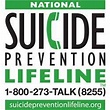  Warning SignsTalking about or making plans for suicideExpressing hopelessness about the futureDisplaying severe/overwhelming emotional pain or distressShowing worrisome behavioral cues or marked changes in behavior, particularly in the presence of the warning signs above. Specifically, this includes significant:Withdrawal from or changing in social connections/situationsChanges in sleep (increased or decreased)Anger or hostility that seems out of character or out of contextRecent increased agitation or irritabilityHow to RespondIf you notice any of these warning signs in anyone, you can help!1. Ask if they are ok or if they are having thoughts of suicide2. Express your concern about what you are observing in their behavior3. Listen attentively and non-judgmentally4. Reflect what they share and let them know they have been heard5. Tell them they are not alone6. Let them know there are treatments available that can help7. If you are or they are concerned, guide them to additional professional helpWhere can they get help? Click here to find mental health professionals near you.Thank you for caring enough to make a difference